Sprawozdanie cząstkowe z realizacji zadania Dostępni Samorządowcy – Podsumowanie Kadencji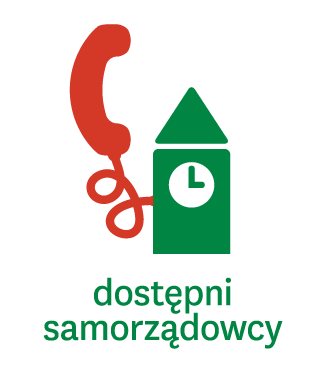 Akcja Masz Głos, Masz Wybór(do 15.12.2014)Nazwa organizacji / grupy: …………………………………………Miejscowość i województwo: ………………………………………Zespół: ile osób zajmuje się realizacją zadania w Waszej gminie? Kontakt do koordynatora lokalnego (mail, tel)……………………………………….Partnerstwo i współpraca z innymi podmiotami(instytucje, grupy – prosimy o podanie, jeśli takie partnerstwo istnieje) :…………………………………………………………………………………………………………………………………..Kontakt z mieszkańcami i władzami. Prosimy o opisanie wszystkich działań, które podjęliście aby informować o zadaniu Dostępni Samorządowcy (np. spotkania z mieszkańcami/debaty, w których uczestniczyliście (w przypadku, organizowanych przez Państwa spotkań/debat z mieszkańcami, prosimy o podanie daty spotkania, tematu spotkania,  kto był organizatorem, ilu było mieszkańców), przeprowadzone sondy i ankiety, spotkania z przedstawicielami władz, rozmowy telefoniczne, korespondencja e-mail, …).………………………………………………………………………………………………………………………….Zbieranie materiały do raportu podsumowującego kadencję Czy Wasza grupa wybrała i opracowała narzędzie, poprzez które będzie zbierać podsumowanie? Jakie tematy/obszary z Katalogu pytań dla mieszkańców i samorządowców planujecie poruszyć?………………………………………………………………………………………………………………………Inne działania. Czy podejmowaliście inne działania związane ze świadomym głosowaniem lub prowadziliście kampanię profrekwencyjną (np. przed wyborami do Parlamentu Europejskiego lub przed wyborami samorządowymi)? Opiszcie je krótko.………………………………………………………………………………………………………………………Co uważają Państwo za swoje największe osiągnięcie w realizacji zadania w ramach Akcji Masz Głos, Masz Wybór?……………………………………………………………………………………………………………………… Udział władz samorządowych – prosimy o wskazanie osób, które wspierały Wasze działania i były w nie zaangażowane:……………………………………………………………………………………………………………………… W przypadku zawiązania się „grupy roboczej” prosimy o podanie liczby osób zaangażowanych oraz określenia grupy przedstawicielskiej, np. radna, sołtyska, mieszkanka wsi, etc.………………………………………………………………………………………………………………………Jak oceniają Państwo zaangażowanie mieszkańców w działania związane z akcją?(właściwe podkreślić)( 1- brak zaangażowania, 2 - niskie zainteresowanie, 3 - trudno powiedzieć, 4 - dostrzegam zainteresowanie, 5- bardzo duże zaangażowanie )1                     2                        3                      4                          5Inne informacje, które chcielibyście dołączyć do sprawozdania.